Algebra 1								Name:
Unit 1 Quiz 1 Review1 mL = 0.034 oz		1 mile = 5280 ft		1 yard = 3 ft1 inch = 2.54 cm		73 gallons = 2 barrels	1 gallon = 4 quarts1 meter = 3.28 feet		1 km = 0.62 miles		1 light second = 300,000,000 meters1 kg = 2.2 lbs			1 lb = 0.45 kg			1 quart = 0.946 liters1 ton = 2000 lbs		1 foot = 12 inches		1 in = 2.54 cm = 25.4 mmConvert the following.  Round each answer to the nearest hundredth and place your answer in the space provided.1) Convert 0.75 yards to cm.					2) Convert 1.2 miles to inches.3) Convert 4,580 minutes to hours.4) Convert 1.6 weeks to minutes.5) Convert 32 cm/sec to ft/hr.For questions 6-10, complete the chart below.Simplify each expression below.  Be sure your final answer is in standard form.  Circle or box your final answer.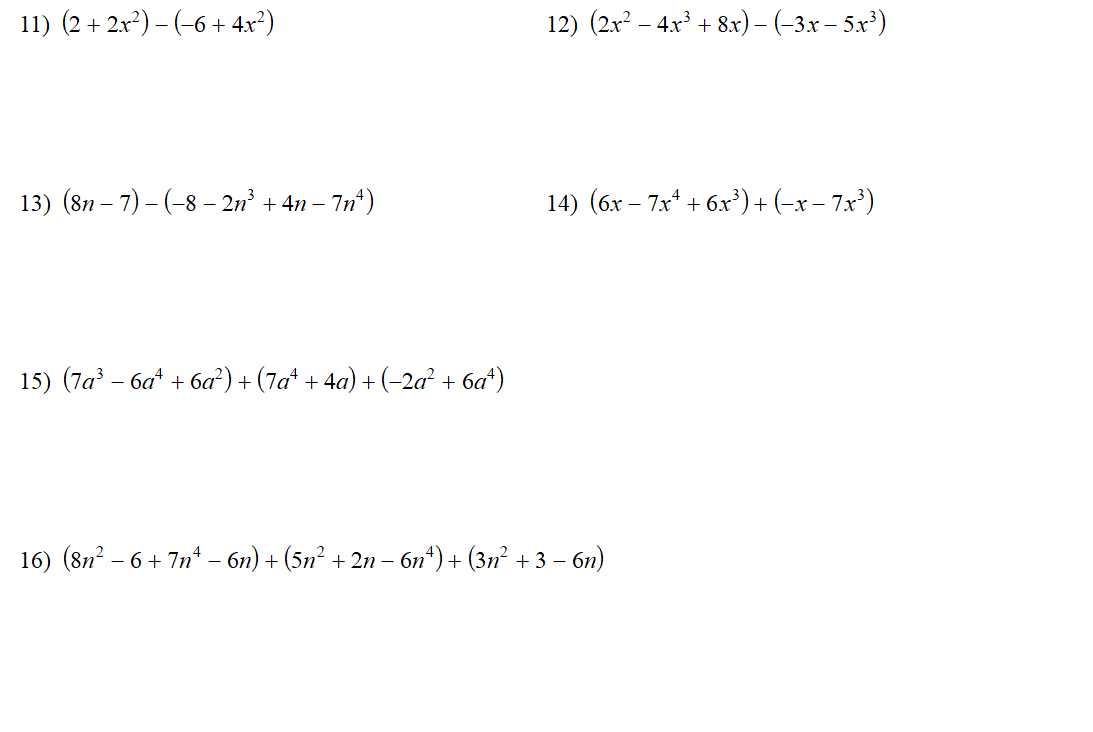 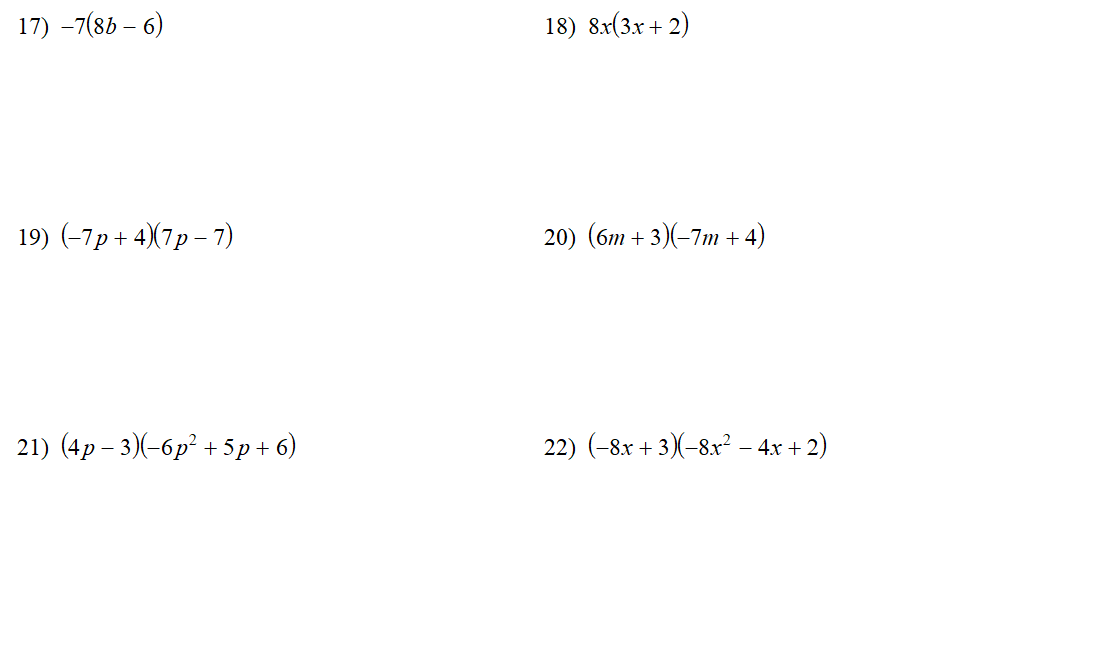 Use the figure below to answer questions 23 and 24.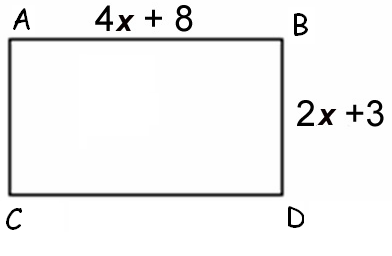 	23) Find the perimeter.24) Find the area.Name by DegreeName by # of TermsConstant(s)Coefficient(s)Variable(s)6)7)8)9)10)